Başvuru Kayıt Formu                                                           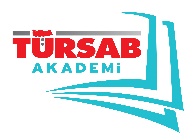 Aşağıdaki bilgileri kısaltma yapmadan, eksiksiz ve doğru olarak doldurunuz.Katılımcı Kişisel BilgilerProgram başvurunuzu değiştirmek ya da iptal etmek istediğinizde lütfen akademi@tursab.org.tr adresine bildiriniz!
Mesleki Eğitimler ve Program Kullanıcı Kursları sonunda katılımcılara “Katılımcı Belgesi” verilir.
Programlarımız belli kontenjan sayısı ile sınırlıdır. Kayıt sırası uygulanmaktadır.
Programa kesin kayıt onayı, katılımcılara E-Posta yoluyla yapılacaktır.
Program tarihinin değişmesi veya iptal edilmesi durumunda katılımcılara E-Posta yoluyla bilgilendirme yapılacaktır.
Programın AdıBaşlangıç TarihiTÜRSAB Belge NoSeyahat Acentası AdıAdı SoyadıDoğum TarihiT.C. Kimlik NoBulunduğu ŞehirE PostaGSM NoEğitim BilgileriYabancı Dil SeviyesiMesleği / Göreviİş Tecrübesi